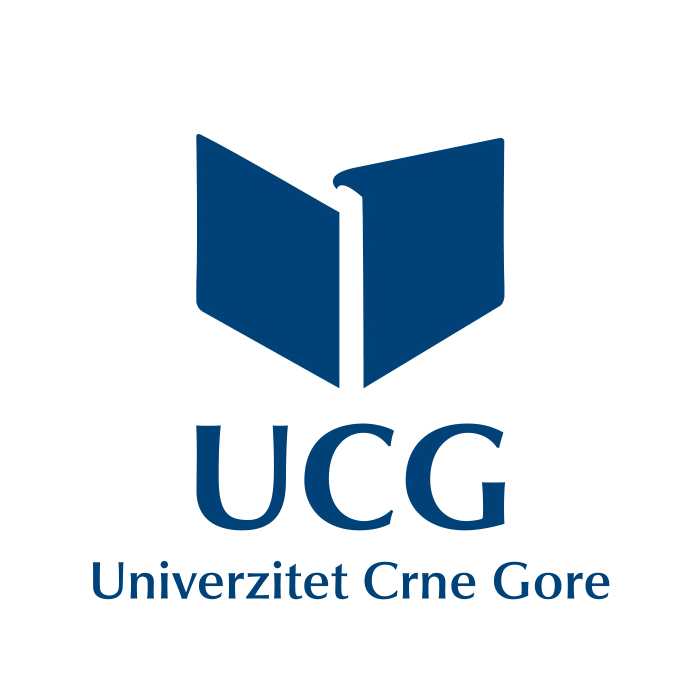 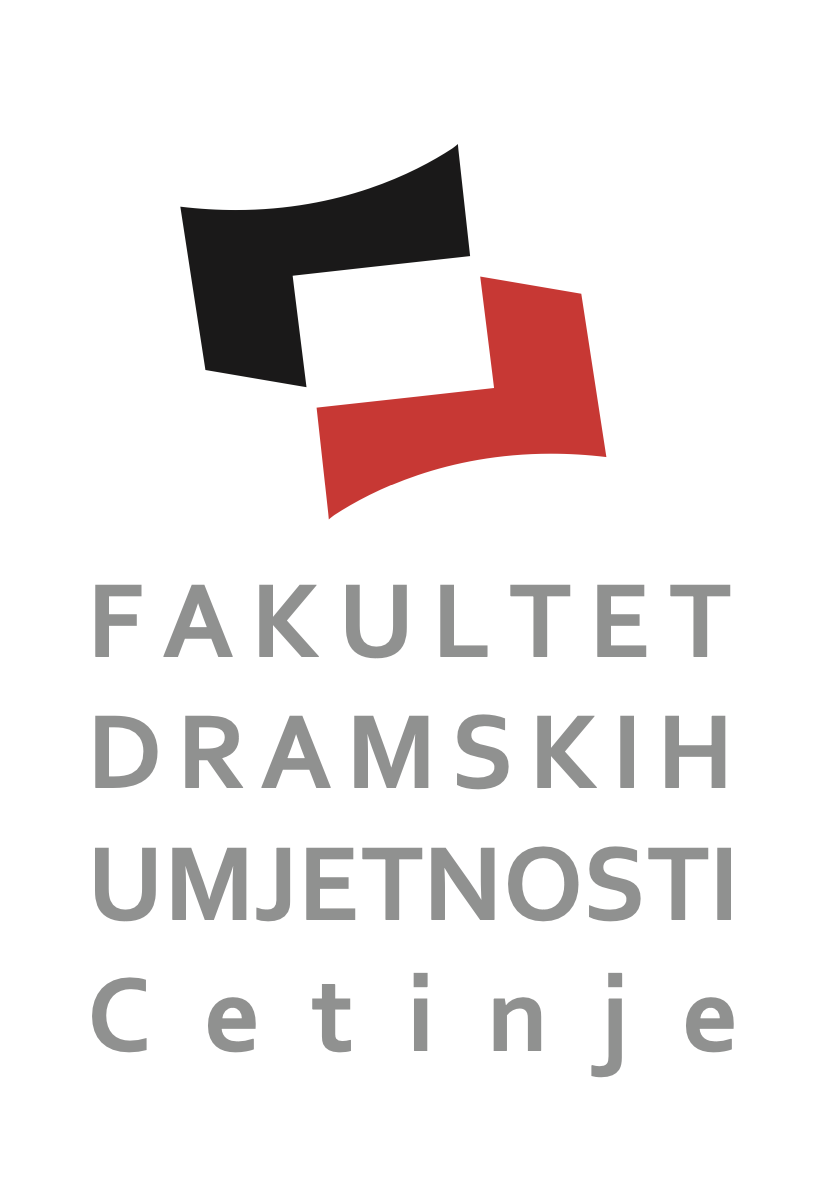 MA GLUMA - Opšti uslovi za upis i struktura prijemnog ispita1. Na MA studije na Glumi mogu konkurisati: a) kandidati/ kandidatkinje koji su završili osnovne studije (180 ECTS kredita) na studijskom programu Gluma, na Fakultetu dramskih umjetnosti,b) kandidati/kandidatkinje koji su završili osnovne studije Glume na umjetničkim akademijama u inostranstvu.2. Kandidati/ kandidatkinje se prijavljuju za konkurs za upis na MA studije Glume i uz prijavu dostavljaju dokumentaciju koja se propisuje Konkursom i Propozicijama za upis na MA studije na Fakultetu dramskih umjetnosti Univerziteta Crne Gore, studijski program Gluma.3. Kandidati/ kandidatkinje podnose uz prijavu: Biografiju i pismo motivacije za upis na MAPopis projekata sa video snimcima ili linkovima sa kojih je moguće pogledati projekte (pozorište, film, televizija) i/ili spisak svih ispitnih zadataka iz predmeta Gluma, takođe sa video snimcima ili linkovima tih ispita.4. Prijemni ispit sastoji se od sljedećih zadataka:a) kolaž - pripremljen izbor zadataka spojenih u cjelinu iz govora, pokreta, plesa i glasa, trajanja 15min; pripremljen izbor zadataka iz glume (iz ispita, projekata, video materijala), trajanja 15min. Ovaj dio prijemnog ispita je eliminatoran.b) Završni dio ispita sastoji se od zadataka, koji će kandidat dobiti od komisije (rok za pripremu zadataka odrediće komisija), kao i improvizacija, koje će komisija zadati na licu mjesta.